INFORME DE GESTIONES En cumplimiento a lo dispuesto por el artículo 26 fracción XIII de la Ley de Acceso a la Información Pública para el Estado de Coahuila de Zaragoza, informo las gestiones realizadas por la/el suscrita(o) Diputada(o) de Representación Proporcional, en los siguientes términos:Estas fueron las gestiones que lleve a cabo en mi Distrito durante el mes de Marzo del año 2021, por lo que me permito acompañar algunas fotografías como evidencia de dichas actividades.Saltillo, Coahuila; a 04 Marzo de 2021.FRANCISCO JAVIER CORTEZ GOMEZANEXO 1.INSERTAR DOS FOTOGRAFÍAS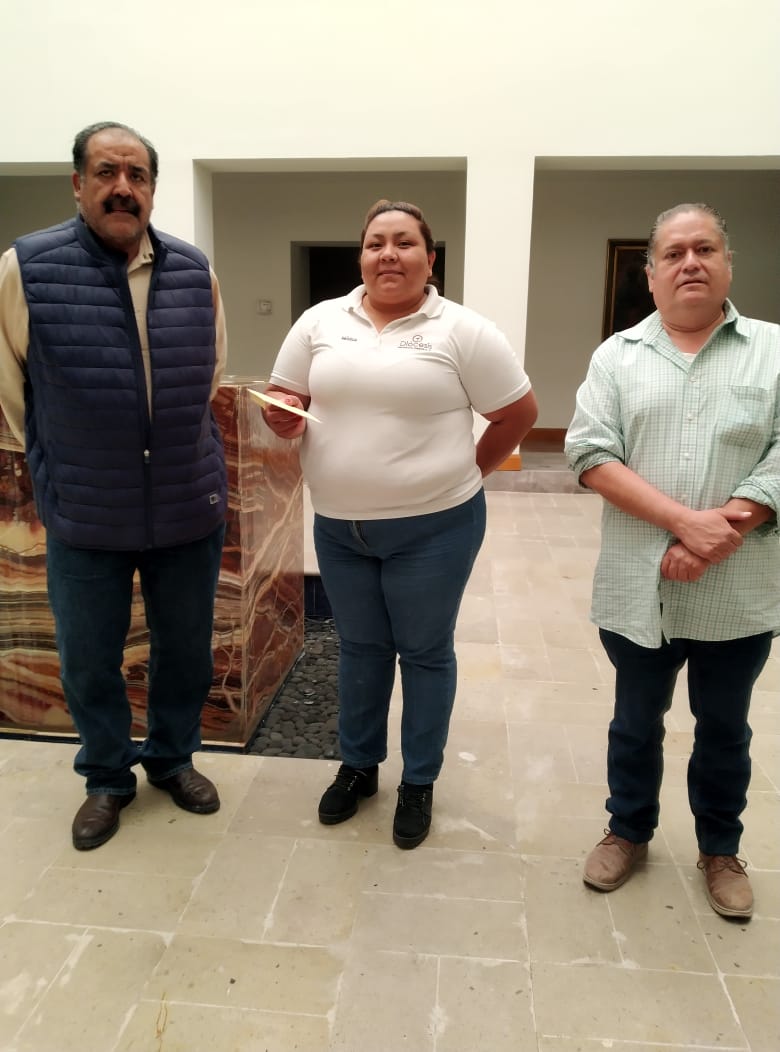 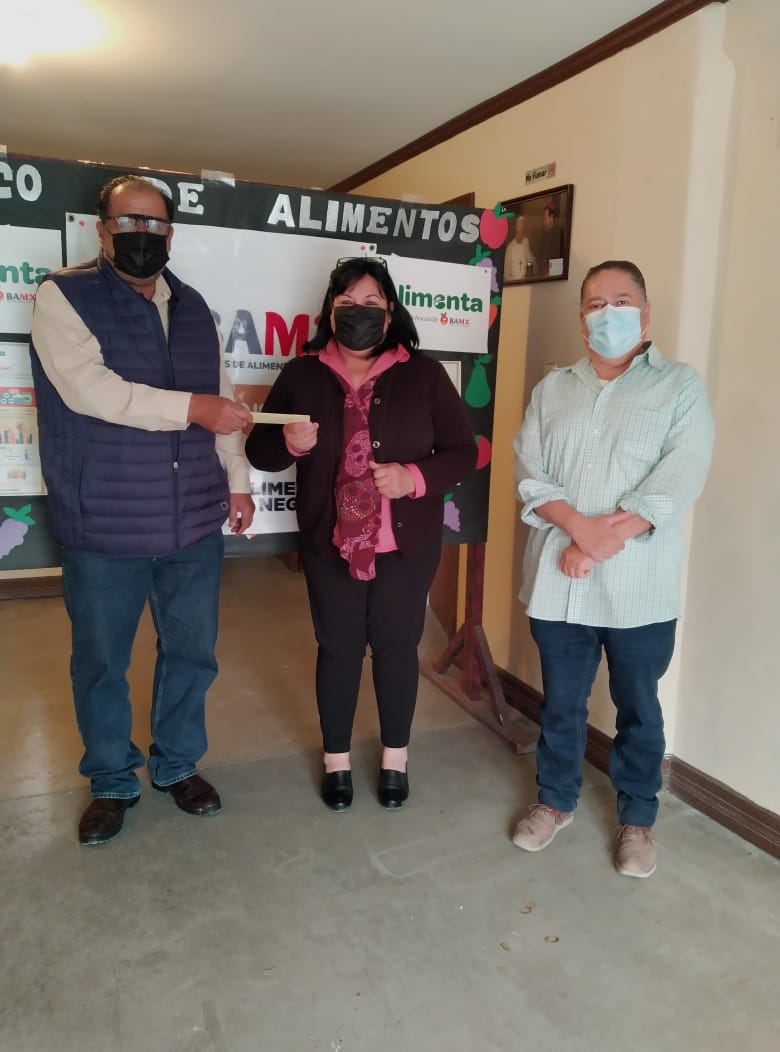 DIPUTADA(O)DIRECCIÓN DE LA OFICINA DE GESTIÓN:FRANCISCO JAVIER CORTEZ GOMEZCorona #300 zona centro, Cuatro CiénegasMARZO 2021MARZO 2021N° DE GESTIONESTIPO DE GESTIONES REALIZADAS40Apoyos económicos15Asesorías legales0Atención psicológica30Despensas 0Apoyos escolares0Sillas de ruedas